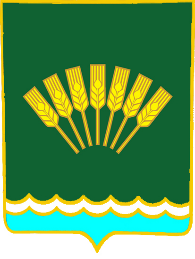 БОЙОРОҠ                      	                                                                           РАСПОРЯЖЕНИЕ10  декабрь  2017 й.                               №25                           10 декабря 2017 г.Об определении места для запуска салютов, фейерверков и применения пиротехники на территории сельского поселения Октябрьский сельсовет муниципального района Стерлитамакский район Республики Башкортостан   Руководствуясь Федеральным законом от 06.10.2003 года № 131-ФЗ «Об общих принципах организации местного самоуправления в Российской Федерации», в соответствии с Постановлением Правительства Российской Федерации от 22.12.2009 года №1052 «Об утверждении требований пожарной безопасности при распространении и использовании пиротехнических изделий»:         1. В целях обеспечения пожарной безопасности и безопасности граждан в период подготовки и проведения новогодних праздничных мероприятий на территории сельского поселения Октябрьский сельсовет муниципального района Стерлитамакский район Республики Башкортостан, определить следующие площадки для запуска фейерверков:- с. Октябрьское ул. 9 Мая (Парк)- д. Северная за чертой населенного пункта- д. Кононовский за чертой населенного пункта- д. Южный за чертой населенного пункта- д. Веселый за чертой населенного пункта- д. Ранний Рассвет за чертой населенного пункта         2. Запуск пиротехники производить на площадке не меньше 50x50 м, очищенной от любых предметов, склонных к возгоранию. Охрана площадок и безопасность граждан при устройстве фейерверков возлагается на организацию или лицо, проводящее фейерверк. Зрители должны находиться с наветренной стороны.        3. Безопасное расстояние от места проведения фейерверка до зданий и зрителей определяется с учетом требований инструкции применяемых пиротехнических изделий.       Глава сельского поселения Октябрьский сельсовет                                                              Г.Я. Гафиева